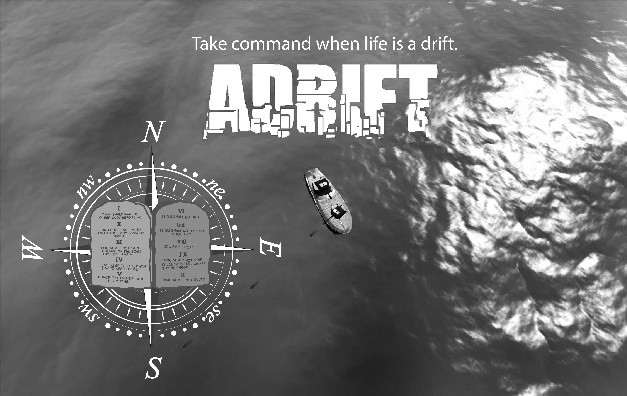 Make Life a “10”Deut. 5:1-21; John 10:10Introduction to the Take Command Series:Oct. 21-Dec. 16The Living God plans to restore all. His plan was to make one small people, Israel, a blessing in Christ to all peoples and all creation. We engage in His plan as we embrace Christ and His Commands. Christ reads obedience as devotion.Take Command by:Put Commitment over CompliancePut Contentment over ComfortPut Conversion over Conformity